Състав на въздуха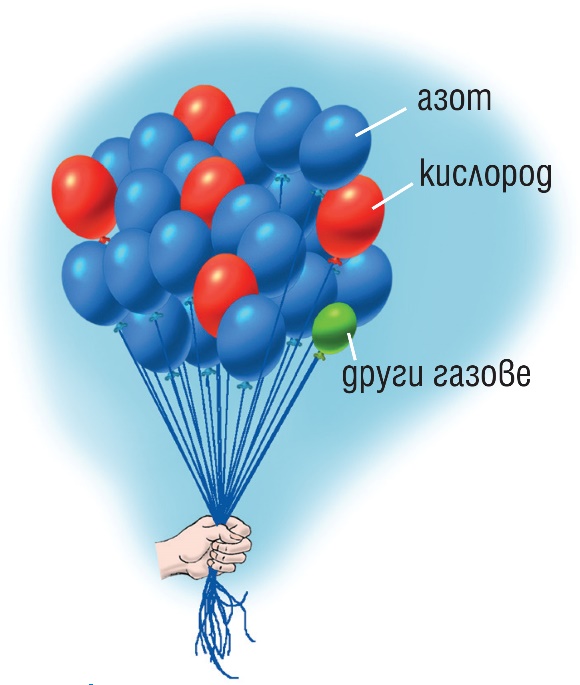 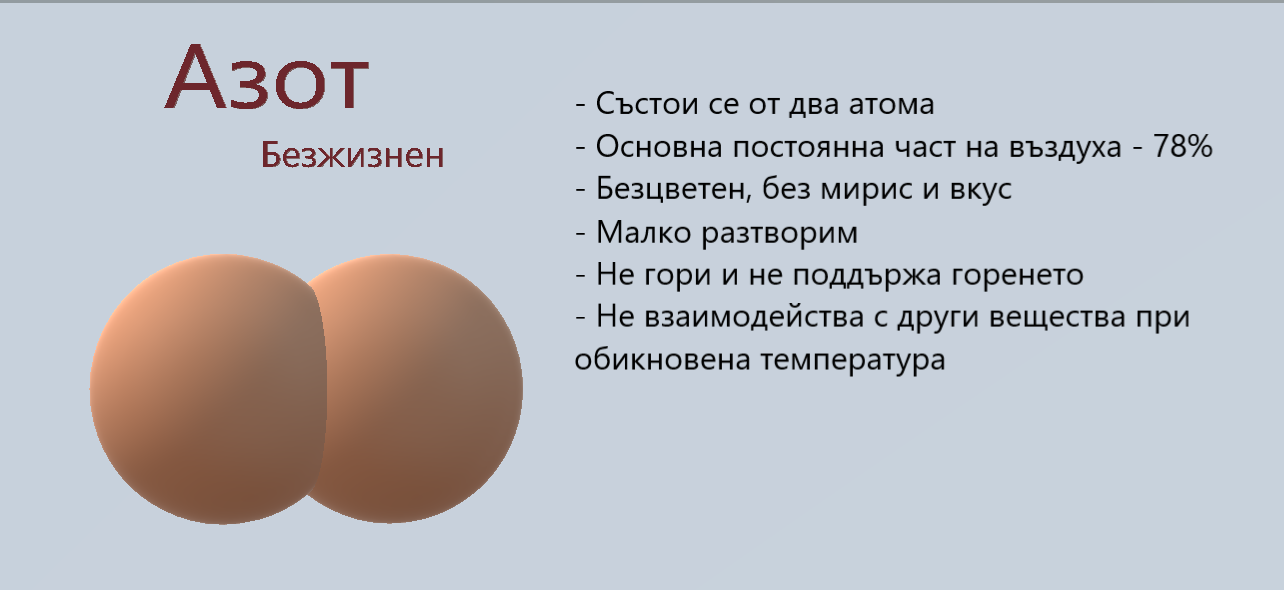 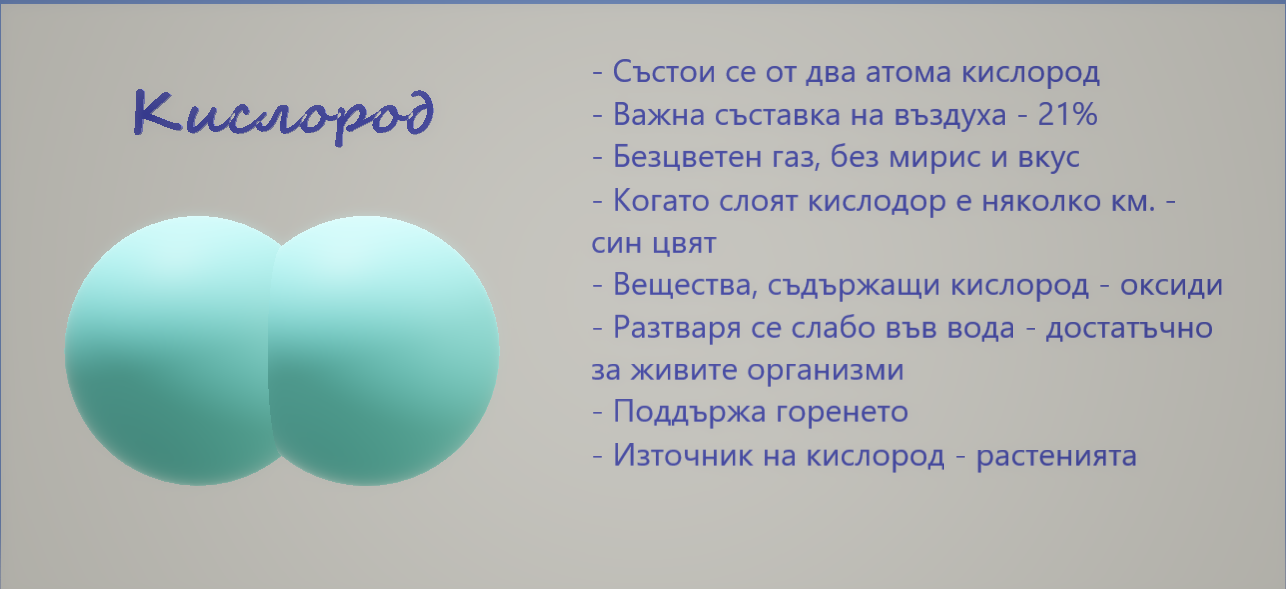 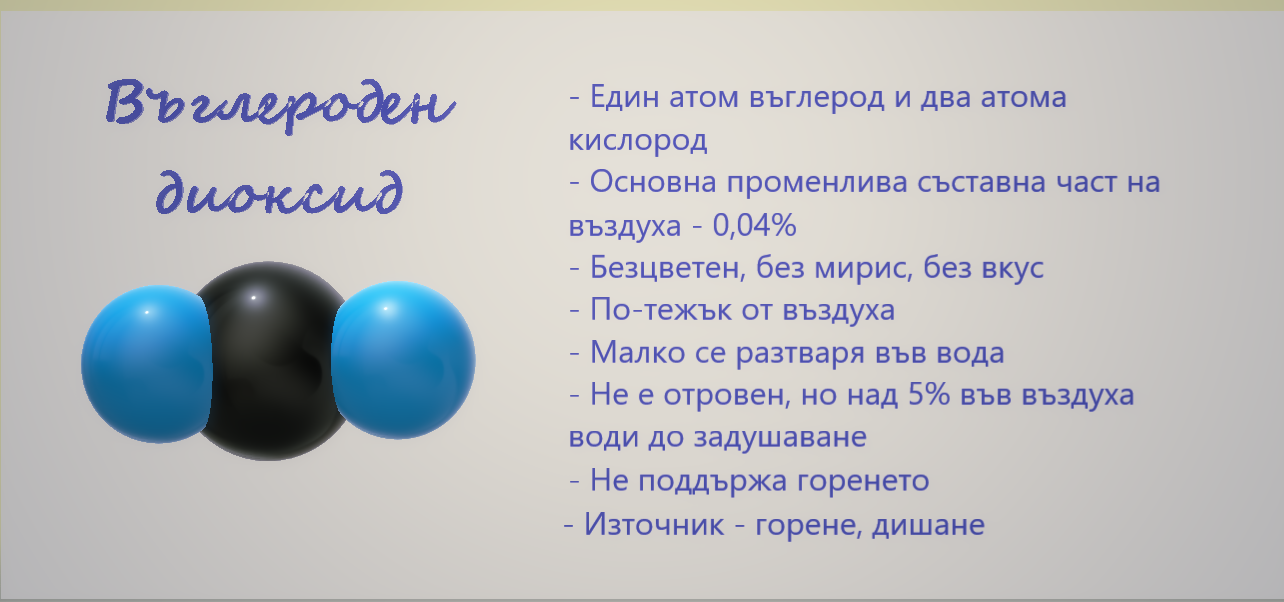 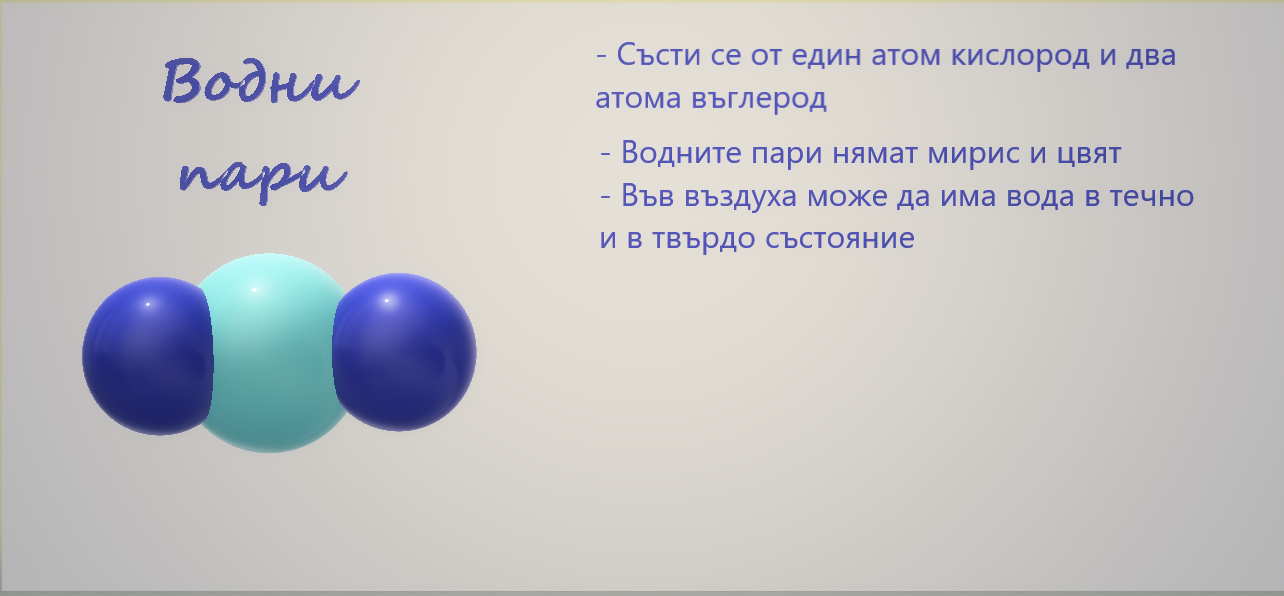 Рисунка 1
Мехурчетата в газираните напитки са от въглероден диоксид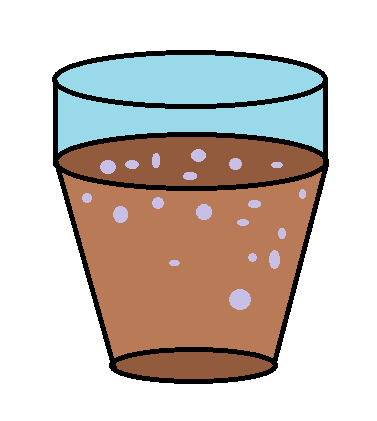 Рисунка 2Запалена клечка загасва в цилиндър, пълен с азот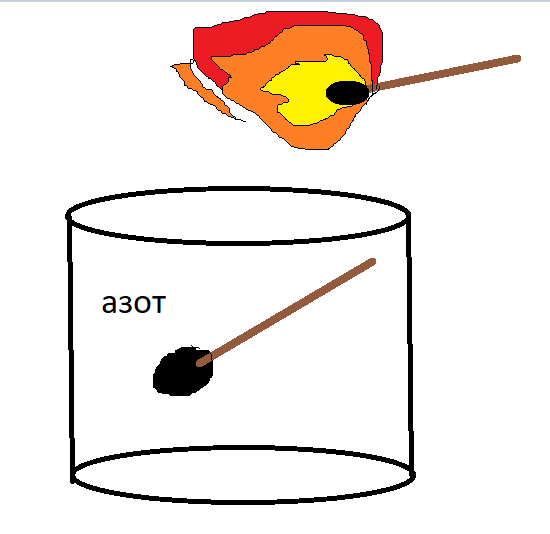 Рисунка 3Можем да открием водните пари като извадим студен предмет от хладилника. Той веднага се овлажнява, защото водните пари кондензират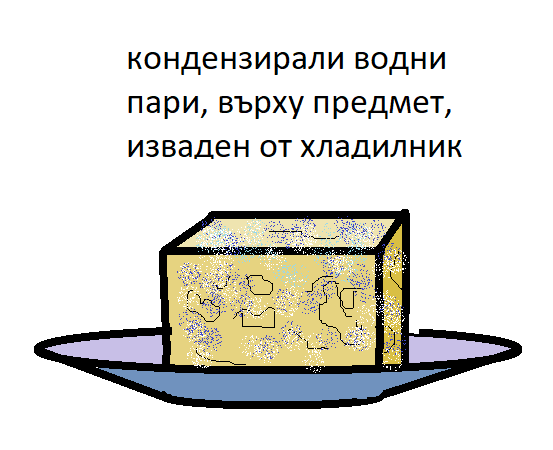 Рисунка 4Кислород и разпалване на тлееща клечка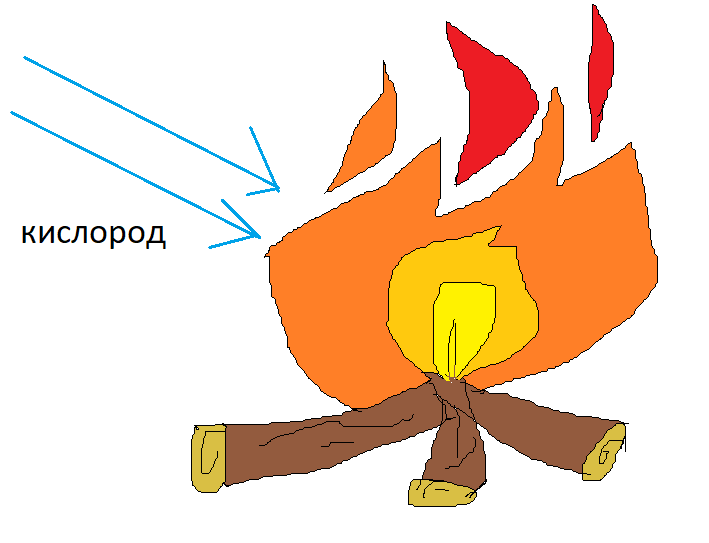 Рисунки 5Природа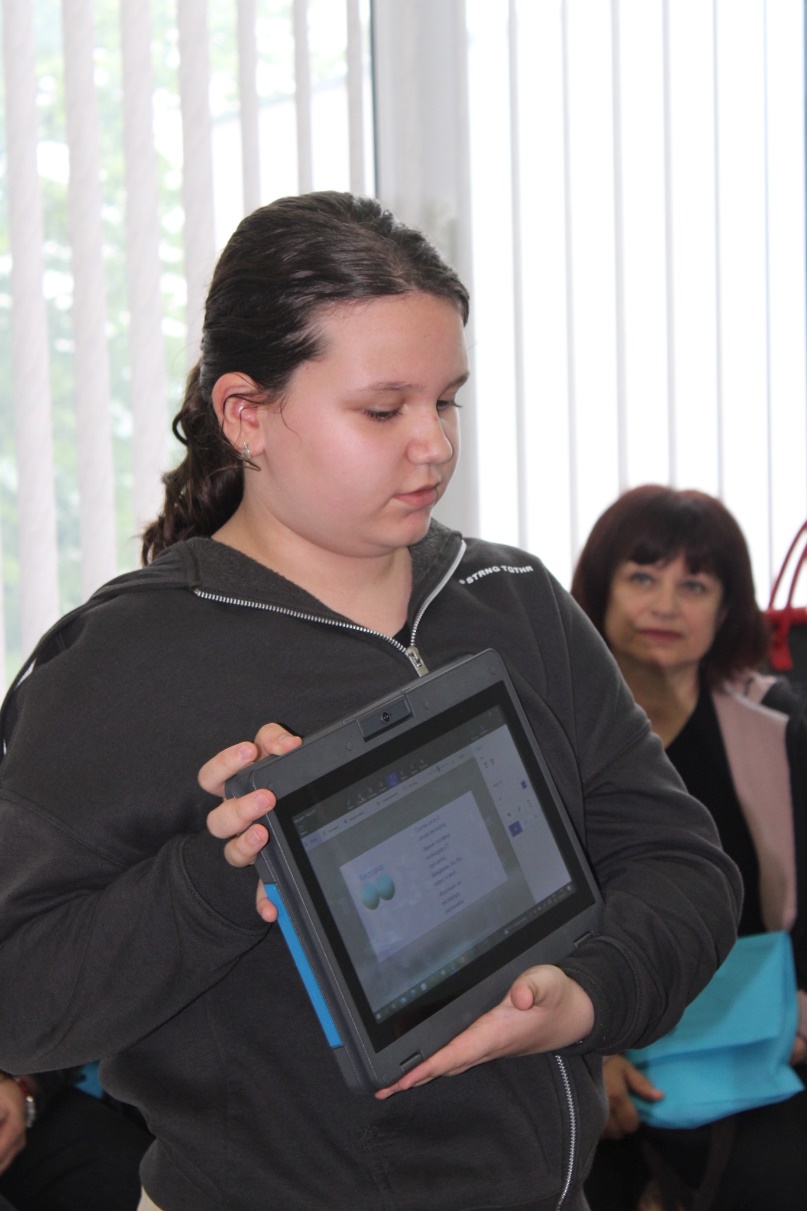 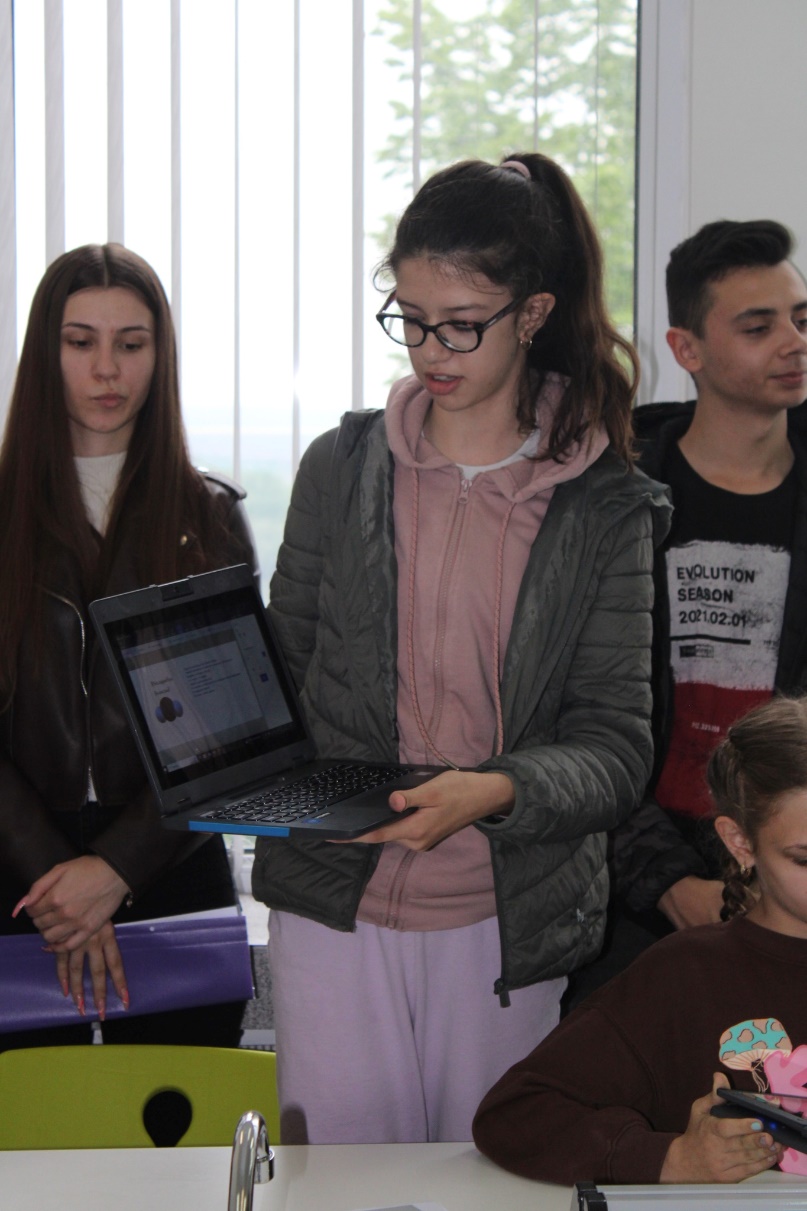 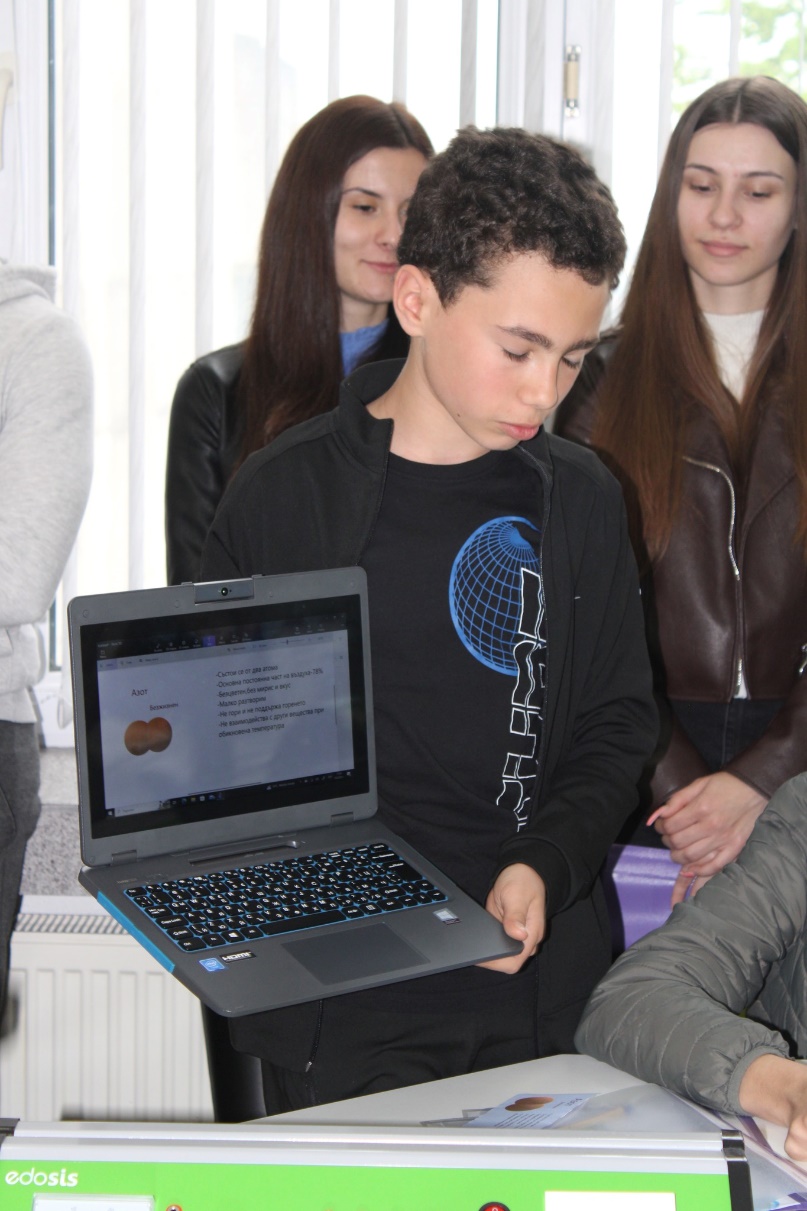 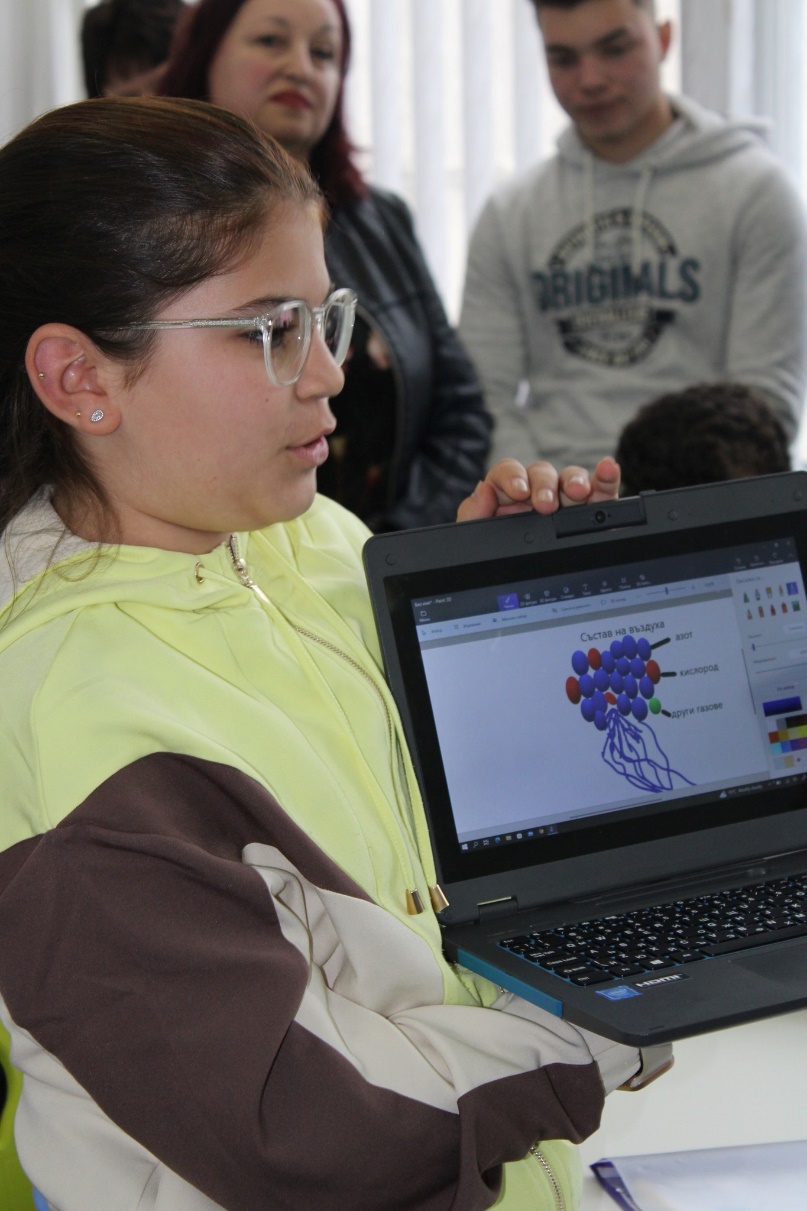 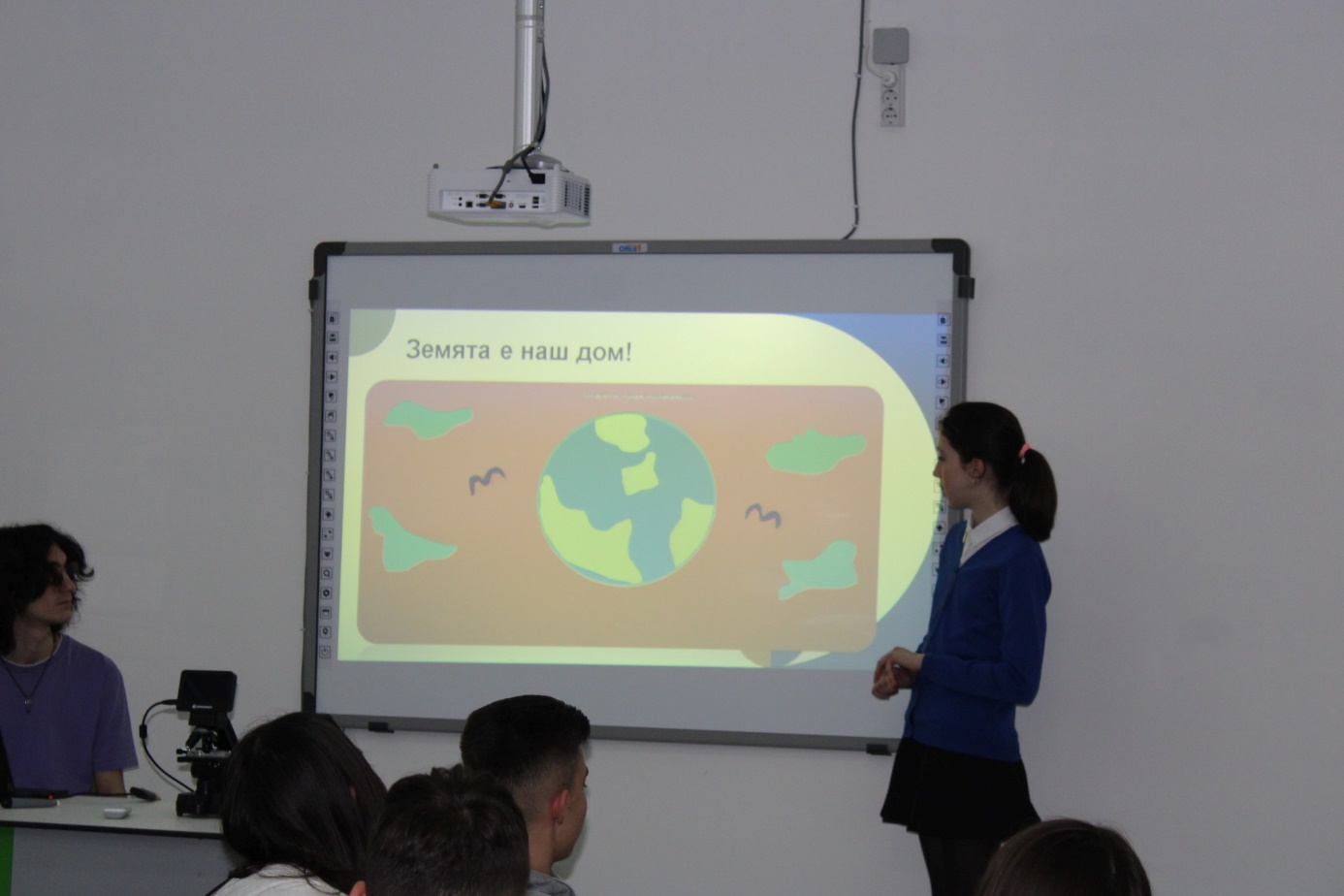 